CURRICULUM   VITAE           PROCEDURE WE DOEmergency resuscitation, Peripheral line insertion(pediatrics and adult ) Taking and recording Vital signsEcg monitoring  Stomach Wash Maintenance of personal hygiene  Bladder Catheterisation Ryle’s tube Insertion Blood Transfusion Tracheostomy Care Suctioning(oral,nasal,Et  Tube,Tracheostomy)Arterial Blood SamplingIntubation and Extubation ABG Analysis Care of unconscious patientImmediate and intermediate post operative careO2 administration.wound dressing     Blood sugar monitoringCare of equipmentAdministration of medication(oral,Intravenous,Total parental medicationBlood transfusion Maintenance of personal hygieneDeath Care EQUIPMENTS FEMILLAR WITHcardiac MonitorsDefibrillatorVentilatorPulse OxymeterInfusion PumpsOxygen Cylinder(central and portable)NebulizerAmbu BagLaryngoscopeCrash CartGlucometerABG analyser syringe Pump Suction Machine(central and portable)PROCEDUR ASSISTED.Endotrecheal Tube InsertionCPRCentral Venous AccessLumbar punctureUrinary catheterizationR.T Tube InsertionPOP slab and wound dressingSuturing and sutur removalPlural tapingICD InsertionArterial Line InsertionDUTIES AND RESPONSIBILITIES:  Performing professional nursing care in relating to treatment and welfare of the patient. foster good Nurse patient relationshippreparing and assisting the  physician and surgeon for any procedure s that the client required.Implementing and evaluating the planned actionmaintaining all stock's that are available for the smooth running of the unitensure that all the rules and policies of the hospital are being appliedrecording and reporting of the conditions of the patientREFERENCE Ms .SARASWATHY						Dr.K.A.SEETHINursing Superintendent 					Medical SuperintendentMoulana Hospital						Moulana Hospital Perinthalmanna						PerinthalmannaPh :04933-300600						Ph :04933-227148Dr.S.V.KRISHNAN KUTTY Chief Physician Moulana Hospital Perinthalmanna Ph :04933-300600	DECLARATION I here declare that the above given information is true to the best of my knowledge and belief and can be supported by relevant certificates and documents Place : OoramanaDate  :							                              Renjitha  ks     RENJITHA. KS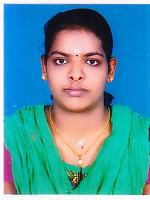 renjithakottappurathu@gmail.comMob. .9961915026          9747485876  PERSONAL  DETAILSName :Renjitha ksDate of birth: 08-07-1991Gender: FemaleMarital status: MarriedFather:Somarajn RNationality: Indian.Religion: HinduCaste:PulayanCONTACT ADDRESSRenjitha.K. SKottappurathu (h)Ooramana (po)OoramanaErnakulam (Dt)Kerala, India Pin: 686663EXPERIENCE PROFILEDate of Employment: 11th April 2013 to 09-06-2017Specialties: Emergency and Trauma Care Unit. Position: Staff Nurse Name of Hospital: Moulana Hospital (ISO 9001 – 2000 certified) Malappuram, Kerala.LANGUAGES KNOWNFluent in English,      Hindi & Malayalam.HOBBIESListening to music.Interested in bed side clinical teaching.Reading  BooksSports ,Cinema TravelingMY STRENGTHSI am myself motivated, I can communicate reasonably well. I have a good level of emotional intelligence to get along with different types of patients & colleges and I can keep myself cool in hard times. I am trained to be proactive.PERSONAL ATTRIBUTESIndustrious. Adapts to new working environment easily.Sociable, good team member.Empathetic and      understanding nature.Utilizes all educational opportunities.Able to handle emergency situations.Devoted to service.CAREER OBJECTIVE “Seeking a growth-oriented and challenging career in nursing and patient care in professional reputed hospital where I can apply my knowledge and skills to the best of my abilities”.QUALIFICATIONGNM Nursing from Moulana School of Nursing Perinthalmanna,  Malappuam (Dt),  ( Kerala Nursing Council. Register No: 86655.)INSTITUTIONSchool of Nursing, Moulana Hospital Perinthalmanna,  Malappuram(Dt), Kerala.HOSPITAL INFORMATIONMoulana Hospital, Perinthalmanna, 550 Bedded multi specialty referral Hospital started in 1990 with all specialties and Seven super specialty departments. The hospital is equipped with 10 operation theatre and 9 ICU units including Neuro Surgery. This is the first and only hospital in our district doing Renal Transplant & Cardio Thoracic Surgery. The hospital has got Full fledged heart care centre. Moulana Heart Foundation with fully Flat Panel Cath Lab and Cardio Vascular Surgery. This hospital also having several super specialty wing like Neurology, Neurosurgery, Orthopedic, Level 3 Trauma care, urology, Nephrology with dialysis unit, Renal transplantation unit, IVF specialty, General surgery department with hernia clinic, Ophthalmology, Gastrointestinal medicine, Gynaecology and Obstetrics, ENT, Plastic surgery ,Respiratory, OFMS and  Oncology.Range of services: 	Approved Renal Transplant Surgery Centre.Centre of excellence in Brain & Spine and Trauma Care.Centre of excellence in Hip & Knee Replacement Surgeries.1st center in district having Full fledged Sports Surgery Unit.Highest number in Lap. Bariatric surgeries, Laparoscopic Surgeries.1st Cardio Vascular and Thoracic Surgery Unit in the District.Performs Key Hole Surgery for Shoulder Dislocation.Highest number of Phaco Procedures for Cataract and first Lasic Laser center in the District.Full fledged Infertility management Unit.Centre of excellence in Stapler Haemorrhoidectomy. (Maximum number of cases performed in countryCASUALTY24 hours Trauma care unitSnake bite unitBurns unitAccepts all type of patients with medical and surgical conditionsMOBILE ICUWell equipped mobile ICU with ventilator.ACCOMPLISHMENTA hardworking person with a strong sense of co-operation and strict adherence to discipline and dedication.Enthusiastic and committed to maintain quality and efficiency.Good organizational  skills and optimistic.A self confident and positive attitude  person.Timely conscious in discharging my duties to the entire satisfaction of my superiors.   PROFESSION              Kerala  Reg. Nurse [86647]PROFESSIONAL QUALIFICATION REGISTRATIONACADEMIC QUALIFICATIONWORKING EXPERIENCE